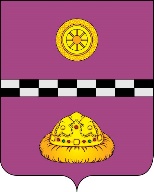 ПОСТАНОВЛЕНИЕ			ШУöМот    29  июля   2013 года                                                                              №   46           пст. Иоссер Республика Коми                               Об утверждении конкурсной документациипо проведению открытого конкурса по отборууправляющей организации для управлениямногоквартирными домами на территориисельского поселения «Иоссер»            В связи с проведением открытого конкурса по отбору управляющей организации для управления многоквартирными домами на территории сельского поселения «Иоссер», -ПОСТАНОВЛЯЮ:Утвердить конкурсную документацию по проведению открытого конкурса по отбору управляющей организации для управления многоквартирными домами на территории сельского поселения «Иоссер».В срок до 05.08.2013 года разместить конкурсную документацию на официальном сайте администрации муниципального района «Княжпогостский».Признать утратившим силу постановление администрации сельского поселения «Иоссер» от 10.05.2011. № 29 «Об утверждении конкурсной документации по проведению в сельском поселении «Иоссер» открытого конкурса по отбору управляющей организации для управления домами, все помещения в которых находятся в муниципальной собственности».Контроль исполнения данного постановления оставляю за собой.Глава сельского поселения «Иоссер»                                              Е.В. Гусак